Name Address Date of Birth Contact details (Address / email / phone number) (Please do not include personal information about marital status or religious affiliation) DOMAIN 1 Current Post (including name and address of principal place of employment) Date of commencement of current post:Example: 	 	Consultant in Nephrology/General Internal Medicine	Western General Hospital, Edinburgh, EH4 2XU, Scotland	Post commenced: 21/12/2006Summary of Work Experience: Example: I completed my clinical training in ….. DOMAIN 2 Other Posts/Roles (including Senior Office Bearer role in national bodies) 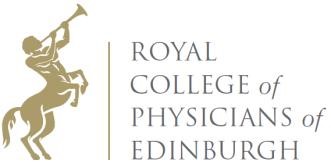 Example: Honorary Clinical Professor for Medical School  President/Vice President/ Secretary/Treasurer of a national Body DOMAIN 3 Qualifications and Fellowships: Example: CCST Medicine  	 	 	 	 	 	DATE MD University of  	 	 	 	 	 	DATE MRCP UK/Edinburgh/Glasgow  	 	 	 	DATE MBChB University of 	 	 	 	 	 	DATE Fellow of Royal College of ……  	 	 	 	DATE  Awards and Prizes Example:  	Sir Stanley Davidson Medal for Excellence in Clinical Teaching, Royal College of Physicians of Edinburgh, 2013 DOMAIN 4 Current Active Research  Clinical Trials and Laboratory Research (as Chief Investigator or Primary Investigator): Please provide details Research Grants awarded (as Primary Investigator or Co-Investigator): Please provide details Major management responsibilities in research: Please provide details – examples: Chair or member of Trial Steering Committee (TSC)  Supervisor of research Nurses Supervisor of PhD/MD fellows – provide numbers (4) Peer Reviewer of Academic Journals / Editorial Roles Please provide details DOMAIN 5 Publications in peer reviewed journals with DOI (local and International) Please divide section into local journals and International journals Publications should take the format (with candidate’s name in bold and underlined): Author1, Author 2, Author 3, Author 4.. Title of Article. Name of Journal. Year; Volume; Issue; Page Numbers. doi: DOMAIN 6 Roles in Medical Education (Teaching / Training / Assessment / Curriculum Development) (1) Educational Roles Examples: Specialist Question Writing Group  PACES Examiner  Director of a Course – provide details.  Organised meetings or run course e.g. PACES at hospital (2) Teaching and Training Roles Examples: Specific role in undergraduate and/or postgraduate teaching Specific role in undergraduate and/or postgraduate training Outline groups taught: e.g. undergraduate, postgraduate, international Type of teaching e.g. lecturers, workshops, online, webinars, tutorials  Outline frequency and duration Outline how many students/trainees Demonstrate evidence of feedback (3) Invited Lecture / Speaker at National and International Meetings DOMAIN 7 Service Management Roles Example: 	 	Specific role in hospital or healthcare management DOMAIN 8 Active Service Development / Quality Improvement Initiatives in healthcare, including work with voluntary sector or community settings: Examples (and include dates): Quality improvement projects – give metrics and outcomes. Trustee for Charity Work in community Work nationally to innovate healthcare Service development in department – new innovations  Referees (if relevant)  